For use during an evacuation if you are elderly or infirm and require assistance to evacuate.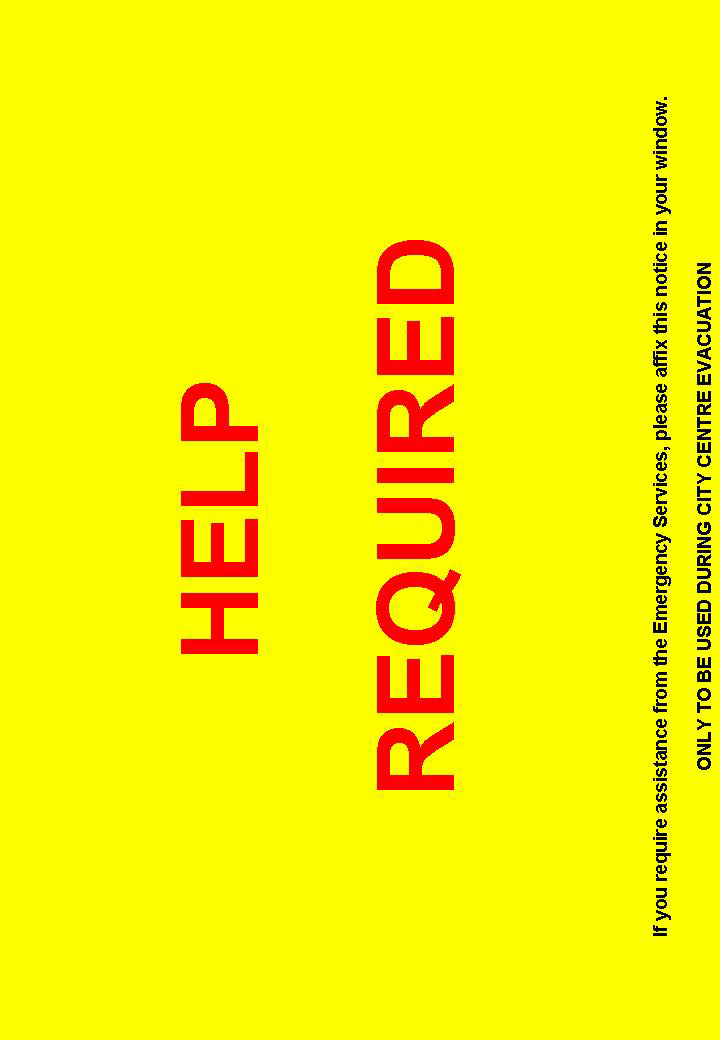 